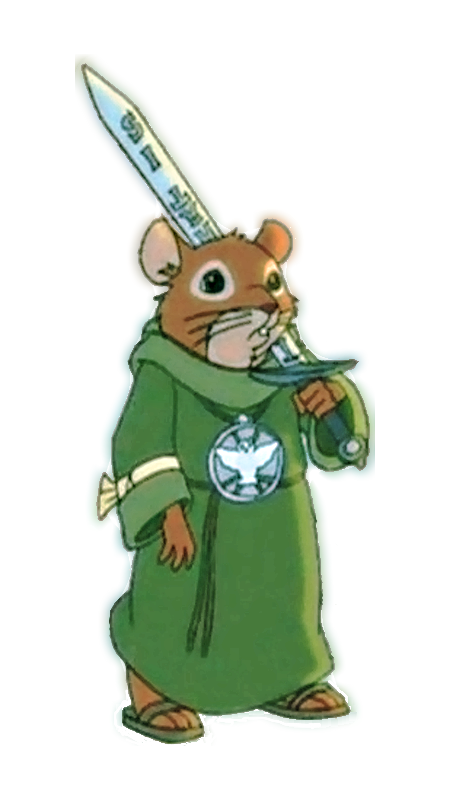 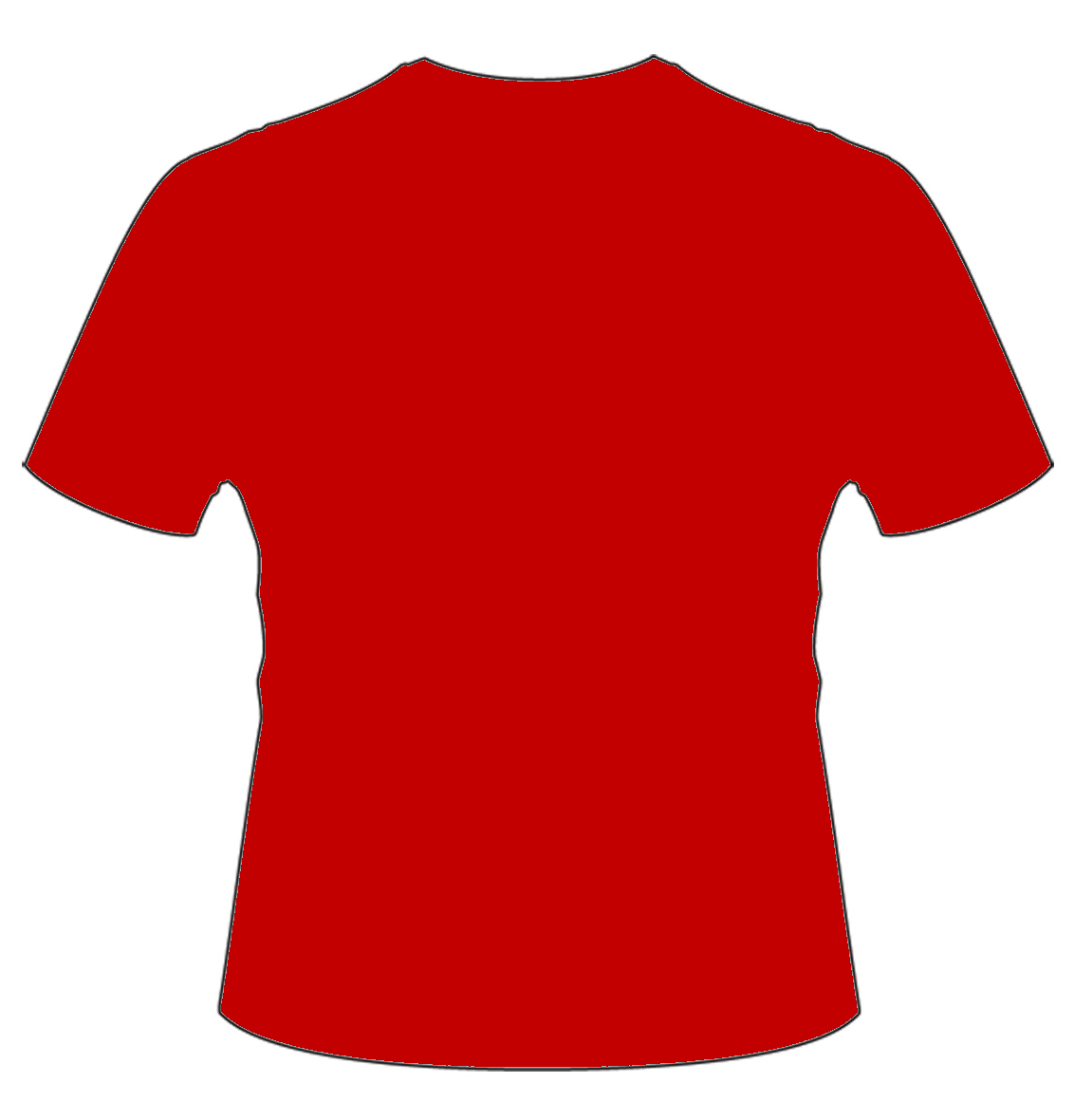 Шрифт надписи на футболке - Vinque